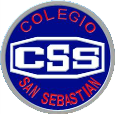 Colegio San SebastiánSantiago CentroDepto. de LenguajeProfesora Carolina Gálvez RojasLengua y Literatura 4°Medio ComúnEvaluación Formativa 3Nombre: 					Fecha:				Puntaje:      /45pts.Instrucciones: Responde las siguientes preguntas, en base a los conceptos revisados y trabajados en las clases anteriores; es decir, los temas de: el currículo y el discurso público; la literatura contemporánea; el foro y el artículo editorial; la argumentación dialéctica y modos de razonamiento; conectores argumentativos.Debes enviar tus respuestas en formato WORD al correo profecarolina.lenguajemedia@gmail.comNombra y explica las técnicas del discurso fragmentado que surgen en el siglo XIX. (6pts.)Crea un cuadro comparativo entre el foro y el artículo editorial. Este debe tener: definición de cada uno; 3 características para cada concepto; partes de la estructura. (10pts.)¿Qué son los contraargumentos? Crea 2 ejemplos de contraargumentos que hagan uso de uno de los conectores argumentativos revisados y un modo de razonamiento argumentativo diferente cada uno. Debes nombrar cuál es el conector y el modo de razonamiento que estás usando en cada caso. (11pts.)¿Qué es un currículo y a qué categoría de textos pertenece? Confecciona un ejemplo breve y simple de un currículo funcional, que cumpla con los elementos que este posee. Debes señalar cuáles son dichos elementos. (9pts.)Explica qué son las estrategias persuasivas del discurso público, nómbralas y explica en qué consisten 3 de ellas. (9pts.)